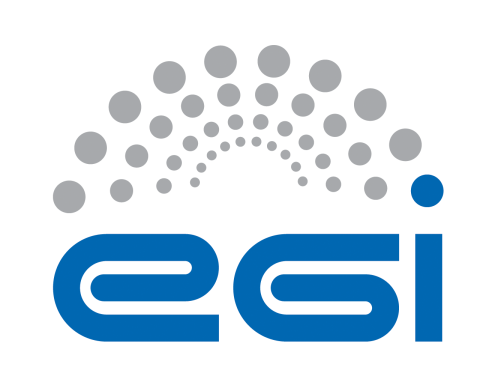 EGI-EngageDeliverable/Milestone review formGeneral comments on the contentAdditional comments (not affecting the document content e.g.  recommendations for the future)Detailed comments on the contentEnglish and other corrections:Note: English and typo corrections can be made directly in the document as comments.Details of the document being reviewedDetails of the document being reviewedDetails of the document being reviewedDetails of the document being reviewedTitle:Operational tools development roadmap agreedDocument identifier:M3.1Project:EGI-EngageDocument url:https://documents.egi.eu/document/2485Author(s):Diego ScardaciDate:22/06/2015Identification of the reviewerIdentification of the reviewerIdentification of the reviewerIdentification of the reviewerReviewer:Enol FernándezActivity:WP6Comments from Reviewer:Document is good shape. It collects the roadmap for the tools to be developed in WP3 in a succinct way.  Some comments are available in the document itself for the author. Response from Author: From reviewer:I would miss some tool to track the status of each activity envisioned in the roadmap (is there anything planned on that respect?)N°Page§ObservationsReply from author
(correction / reject,  …)